Zakres rzeczowy robót  w postępowaniu WIZ.271.2.75.2022 obejmujących remont sal lekcyjnych w Szkole Podstawowej nr 1 budynek „B” przy ul. Witosa 12 w Świnoujściu.Sala nr 53   (wymiary sali: 8,76m x 5,76m, h= 3,18m)- malowanie ścian do wysokości 1,65m emalią ftalową matową z przygotowaniem powierzchni do malowania (gładzie gipsowe grubości około 3 mm),-  malowanie ścian na na wysokości od 1,65 m do sufitu  farbą lateksową  z  przygotowaniem powierzchni  do  malowania (gładzie gipsowe grubości około 3 mm), - malowanie sufitów farbą emulsyjną białą z przygotowaniem podłoża do malowania –   (ściany i sufity gruntowane podkładem dla farb lateksowych i  emulsji).- malowanie grzejników żeliwnych pod okiennych emalią ftalową do powierzchni   stalowych i żeliwnych z przygotowaniem powierzchni do malowania, - malowanie rur stalowych c.o. emalią do powierzchni metalowych z przygotowaniem    powierzchni do malowania,- wklejenie narożników wpuszczanych podtynkowych na płaszczyznach pionowych i   poziomych  filarów okiennych oraz ościeża drzwiowego,-  uzupełnienie ubytków obróbek tynkarskich stolarki okiennej w pasie górnym ościeża okiennego  - pianka poliuretanowa, wyprawa tynkarska, - zamontowanie odbojów ściennych PCV szer. 12 cm w kolorze dostosowanym do koloru   ściany (5,30 m),- montaż białych  nakładek pcv na parapety z przygotowaniem  parapetów do ich montażu       (8,50 m),- montaż narożników ochronnych (szer. 5 cm z wyobloną krawędzią np. narożnik elastyczny    FAT firmy Polmor Profil)) na pionowe miejsca ościeża drzwiowego do wysokości      lamperii (1,60 m,)- wymiana istniejącego pionu rur wodnych ocynkowanych na pp łączonych metodą zgrzewania   (łącznie z rurami pod glazurą przy umywalce) oraz pionu kanalizacyjnego na pcv wraz z jego zabudową z płyt gk na ruszcie stalowym,- wymiana umywalki  na szafkową (wraz z szafką), umywalka biała szer. 50  wymiana syfonu   umywalkowego, baterii   umywalkowej , odtworzenie fartucha glazury przy umywalce,  -zabezpieczenie grubą folią poliestrową podłóg przed wykonywaniem robót     malarskich, sprzątanie po robotach malarskich,  Kolory śian: system CAPAROL , Palazzo 210.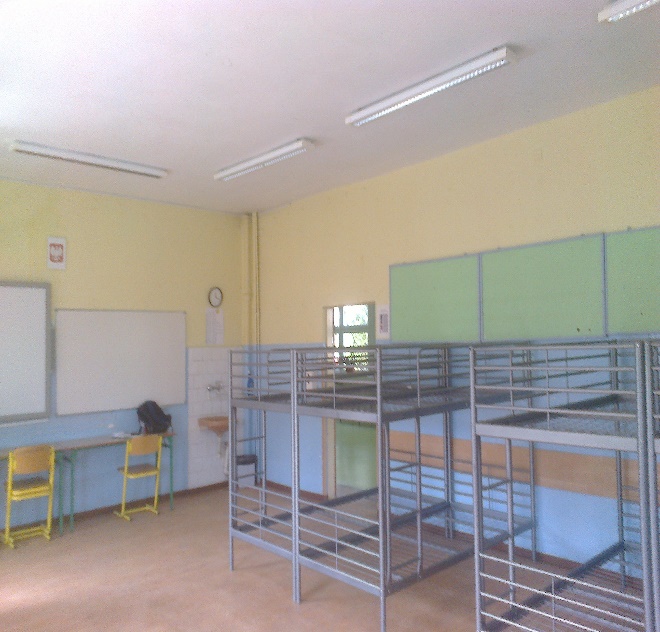 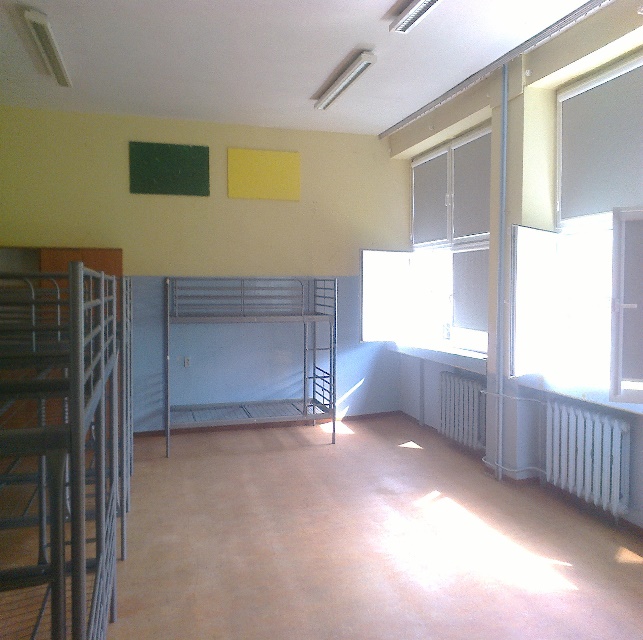 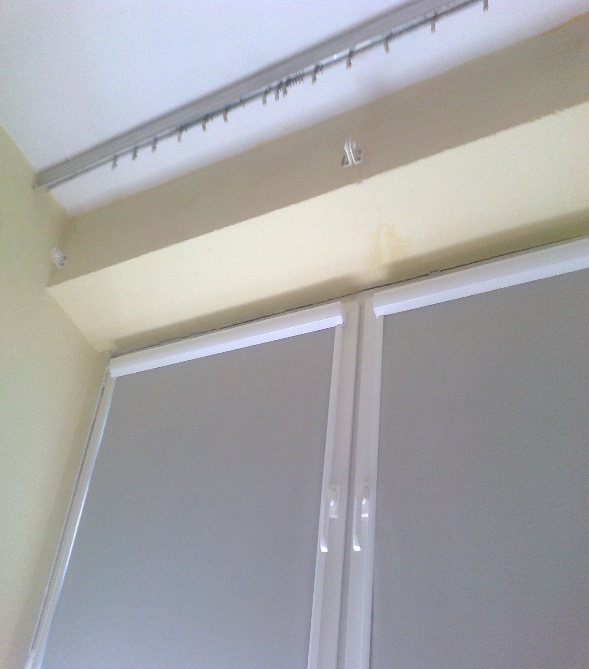 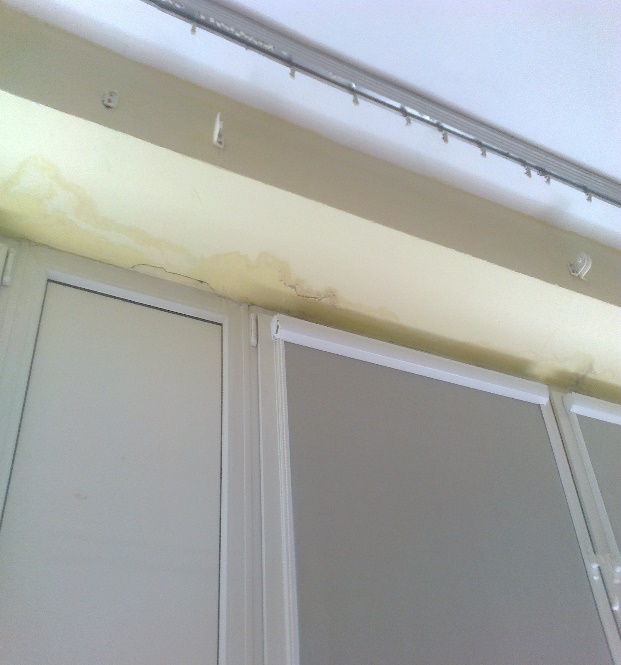  Widok uszkodzonych obróbek ościeży okiennych. 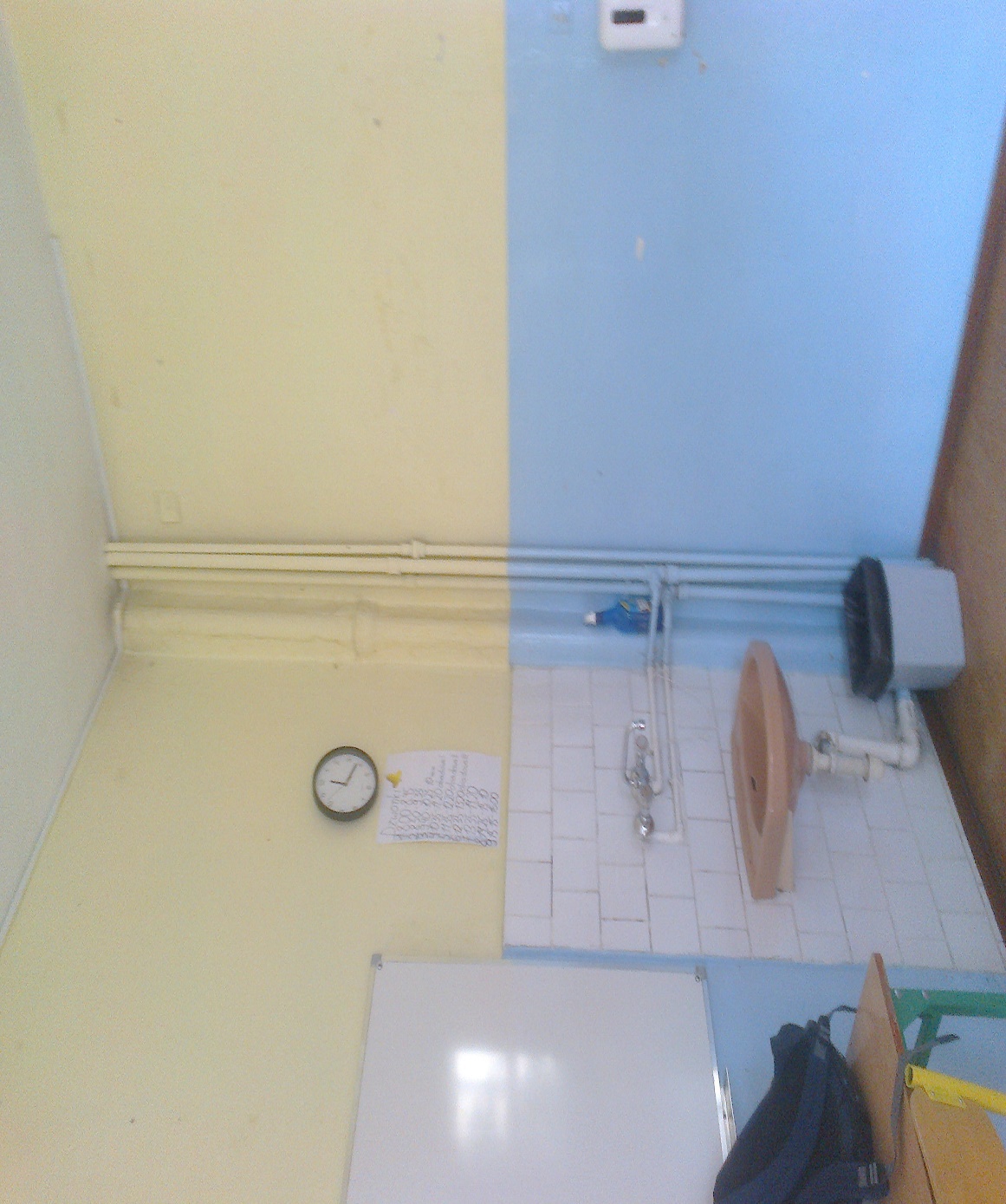 Widok pionów i umywalki do wymiany i zabudowy.Sala nr 68   (wymiary sali: 8,73m x 5,78m, h= 3,16m)- malowanie ścian do wysokości 1,65m emalią ftalową matową z przygotowaniem powierzchni do malowania (gładzie gipsowe grubości około 3 mm),-  malowanie ścian na na wysokości od 1,65 m do sufitu  farbą lateksową  z  przygotowaniem powierzchni  do  malowania (gładzie gipsowe grubości około 3 mm), - malowanie sufitów farbą emulsyjną białą z przygotowaniem podłoża do malowania –   (ściany i sufity gruntowane podkładem dla farb lateksowych i  emulsji).- malowanie grzejników żeliwnych pod okiennych emalią ftalową do powierzchni   stalowych i żeliwnych z przygotowaniem powierzchni do malowania, - malowanie rur stalowych c.o. emalią do powierzchni metalowych z przygotowaniem    powierzchni do malowania,- wklejenie narożników wpuszczanych podtynkowych na płaszczyznach pionowych i   poziomych  filarów okiennych oraz ościeża drzwiowego,-  uzupełnienie ubytków obróbek tynkarskich stolarki okiennej w pasie górnym ościeża okiennego  - pianka poliuretanowa, wyprawa tynkarska, - zamontowanie odbojów ściennych PCV szer. 12 cm w kolorze dostosowanym do koloru   ściany (5,30 m),- montaż białych  nakładek pcv na parapety z przygotowaniem  parapetów do ich montażu       (8,50 m),- montaż narożników ochronnych (szer. 5 cm z wyobloną krawędzią np. narożnik elastyczny    FAT firmy Polmor Profil)) na pionowe miejsca ościeża drzwiowego do wysokości      lamperii (1,60 m,)- wymiana istniejącego pionu rur wodnych ocynkowanych na pp łączonych metodą zgrzewania   (łącznie z rurami pod glazurą przy umywalce) oraz pionu kanalizacyjnego na pcv wraz z jego zabudową z płyt gk na ruszcie stalowym,- wymiana umywalki  na szafkową (wraz z szafką), umywalka biała szer. 50  wymiana syfonu   umywalkowego, baterii   umywalkowej , odtworzenie fartucha glazury przy umywalce,  -zabezpieczenie grubą folią poliestrową podłóg przed wykonywaniem robót     malarskich, sprzątanie po robotach malarskich,  Kolory śian: system CAPAROL , Palazzo 210.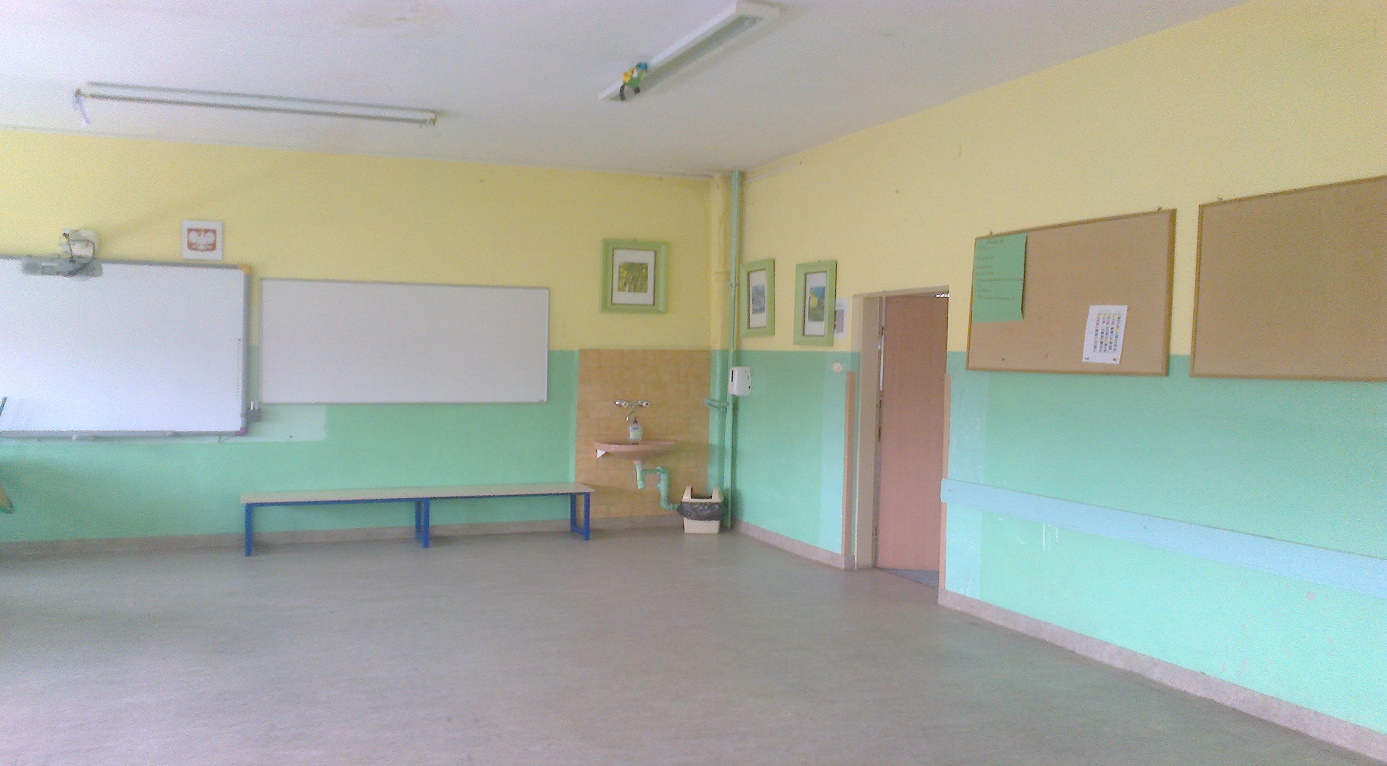 Widok sali lekcyjnej .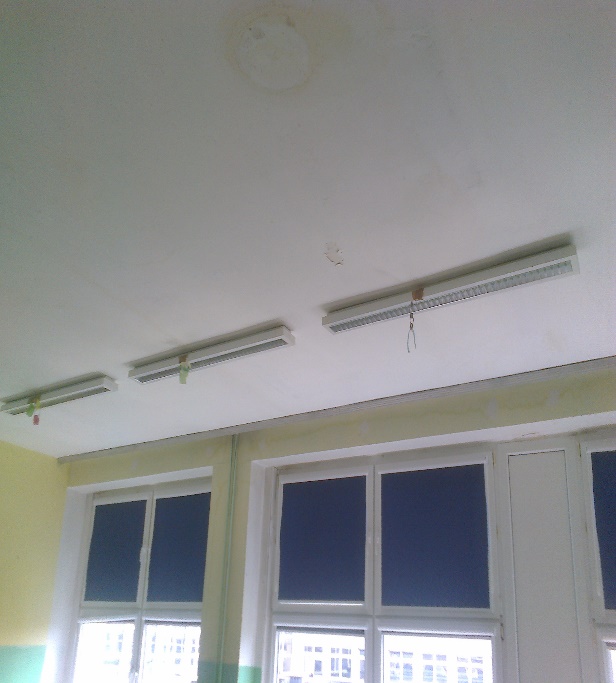 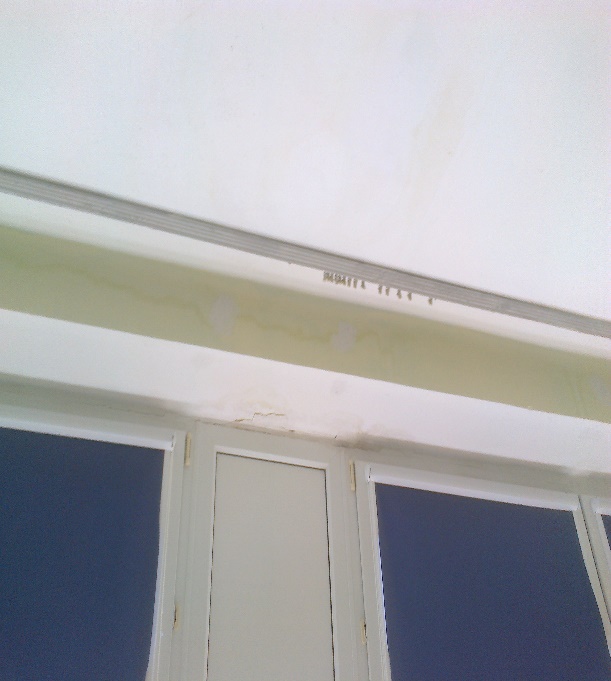 Widok uszkodzonych obróbek ościeży okiennych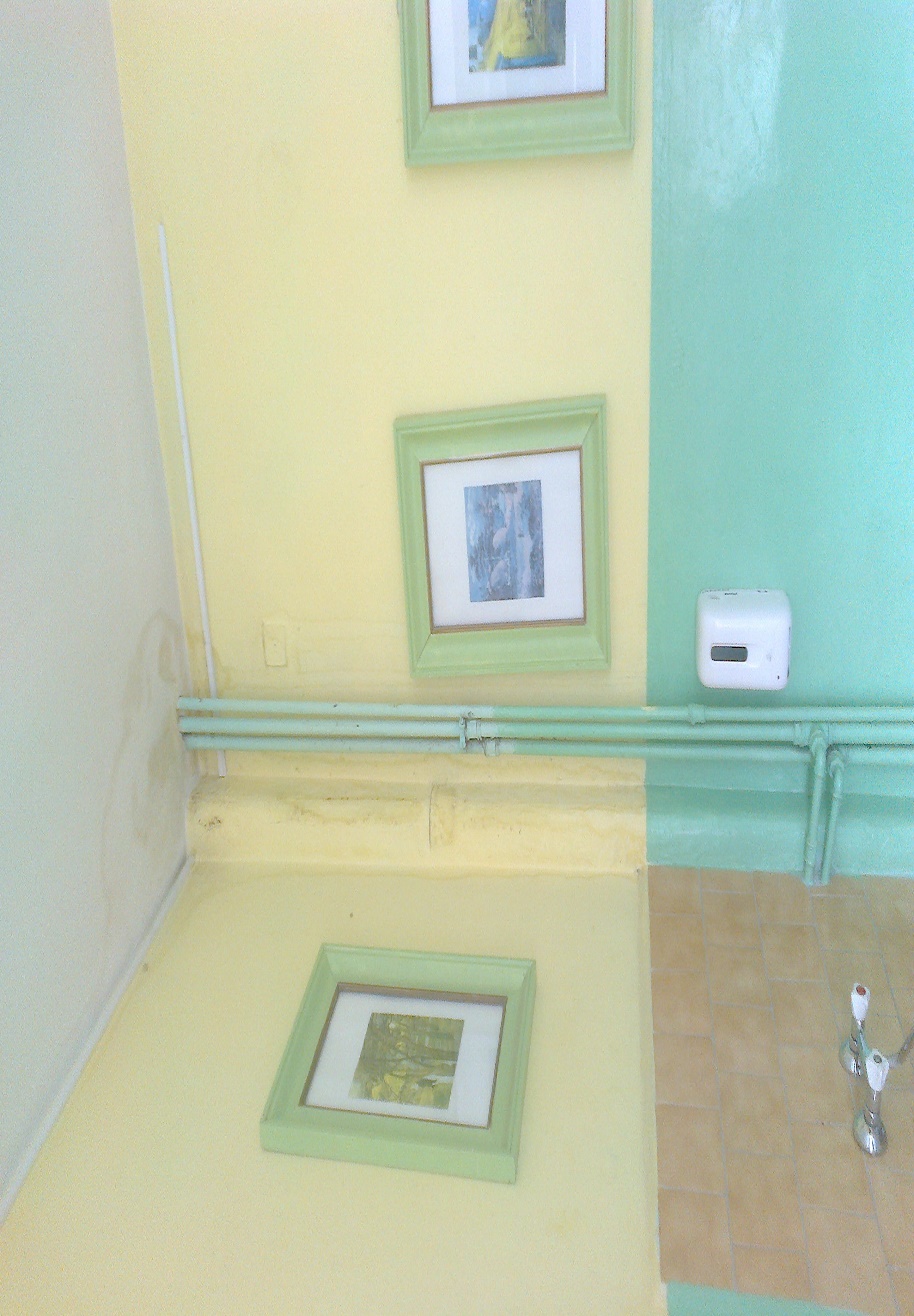 Widok pionów i umywalki do wymiany i zabudowy.Sala nr 80   (wymiary sali: 8,73m x 5,77m, h= 3,13m)- malowanie ścian do wysokości 1,65m emalią ftalową matową z przygotowaniem powierzchni do malowania (gładzie gipsowe grubości około 3 mm),-  malowanie ścian na na wysokości od 1,65 m do sufitu  farbą lateksową  z  przygotowaniem powierzchni  do  malowania (gładzie gipsowe grubości około 3 mm), - malowanie sufitów farbą emulsyjną białą z przygotowaniem podłoża do malowania –   (ściany i sufity gruntowane podkładem dla farb lateksowych i  emulsji).- malowanie grzejników żeliwnych pod okiennych emalią ftalową do powierzchni   stalowych i żeliwnych z przygotowaniem powierzchni do malowania, - malowanie rur stalowych c.o. emalią do powierzchni metalowych z przygotowaniem    powierzchni do malowania,- wklejenie narożników wpuszczanych podtynkowych na płaszczyznach pionowych i   poziomych  filarów okiennych oraz ościeża drzwiowego,-  uzupełnienie ubytków obróbek tynkarskich stolarki okiennej w pasie górnym ościeża okiennego  - pianka poliuretanowa, wyprawa tynkarska, - zamontowanie odbojów ściennych PCV szer. 12 cm w kolorze dostosowanym do koloru   ściany (5,30 m),- montaż białych  nakładek pcv na parapety z przygotowaniem  parapetów do ich montażu       (8,50 m),- montaż narożników ochronnych (szer. 5 cm z wyobloną krawędzią np. narożnik elastyczny    FAT firmy Polmor Profil)) na pionowe miejsca ościeża drzwiowego do wysokości      lamperii (1,60 m,)- wymiana istniejącego pionu rur wodnych ocynkowanych na pp łączonych metodą zgrzewania   (łącznie z rurami pod glazurą przy umywalce) oraz pionu kanalizacyjnego na pcv wraz z jego zabudową z płyt gk na ruszcie stalowym,- wymiana umywalki  na szafkową (wraz z szafką), umywalka biała szer. 50  wymiana syfonu   umywalkowego, baterii   umywalkowej , odtworzenie fartucha glazury przy umywalce,  -zabezpieczenie grubą folią poliestrową podłóg przed wykonywaniem robót     malarskich, sprzątanie po robotach malarskich,  Kolory śian: system CAPAROL , Palazzo 210.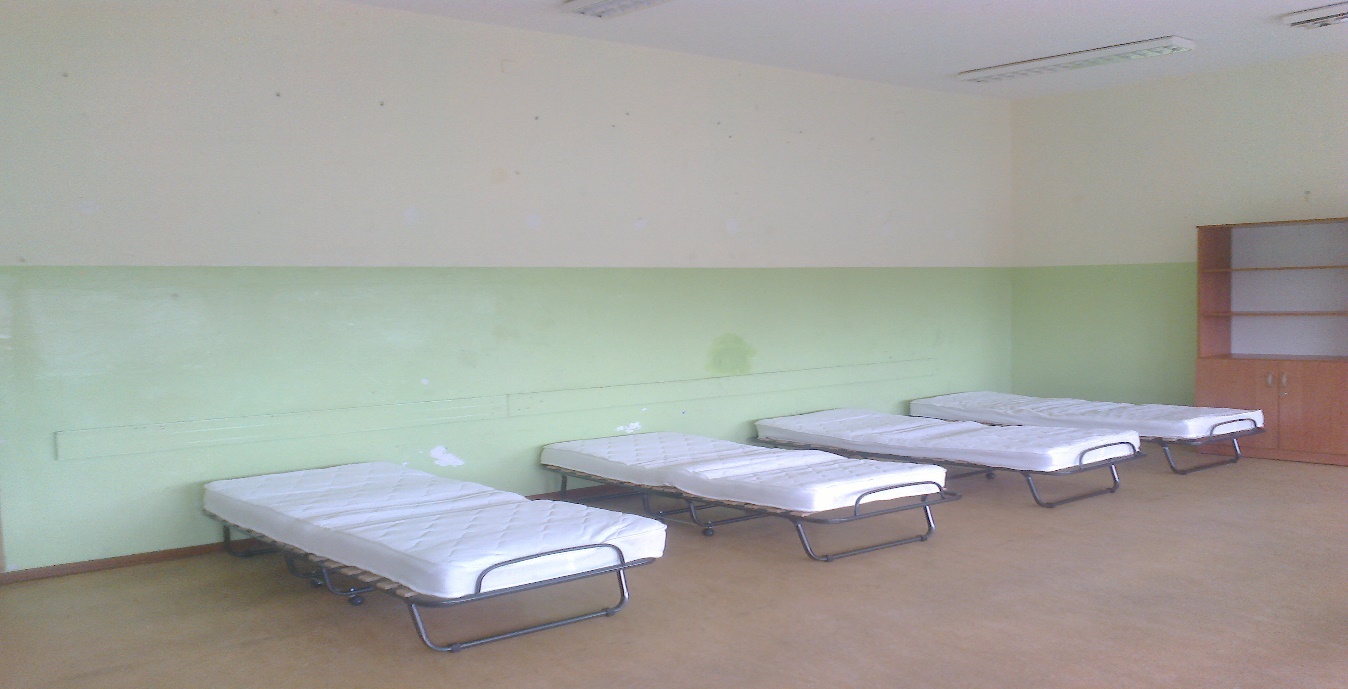 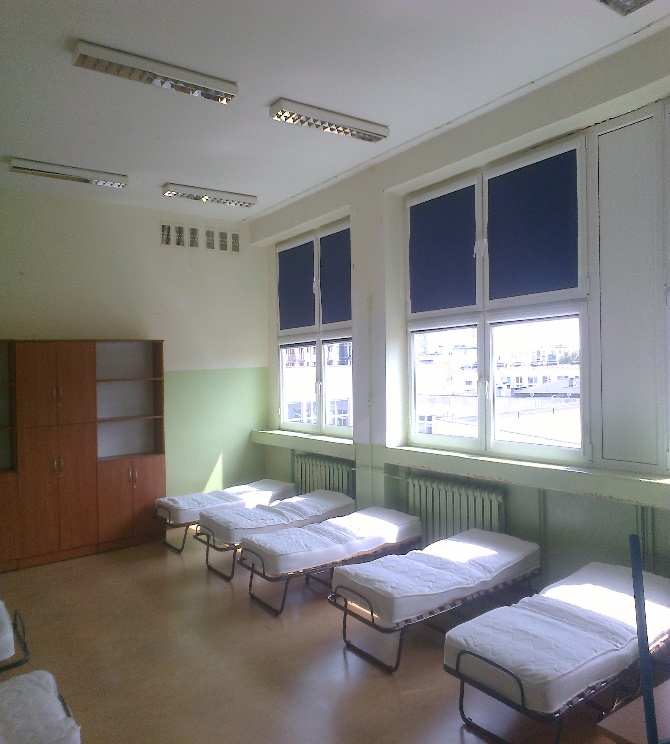 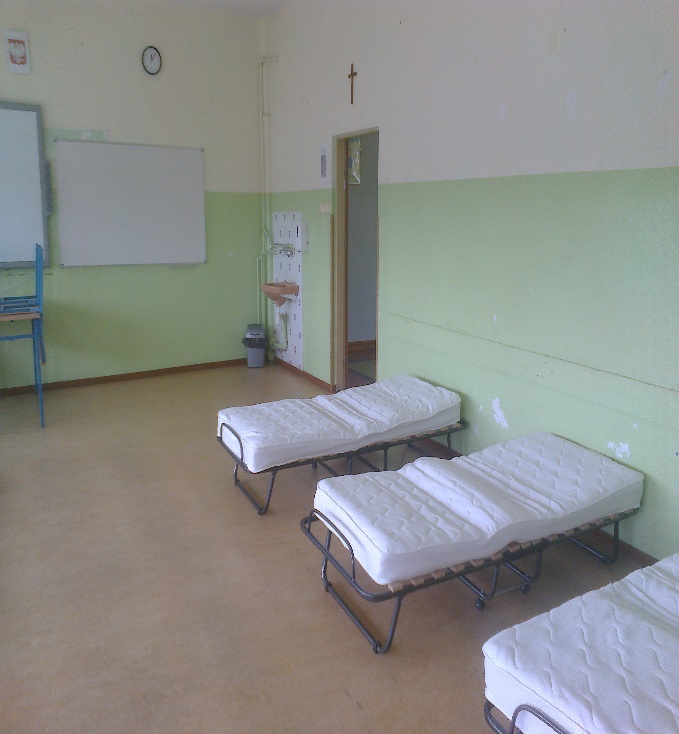 Widok sali do remontu.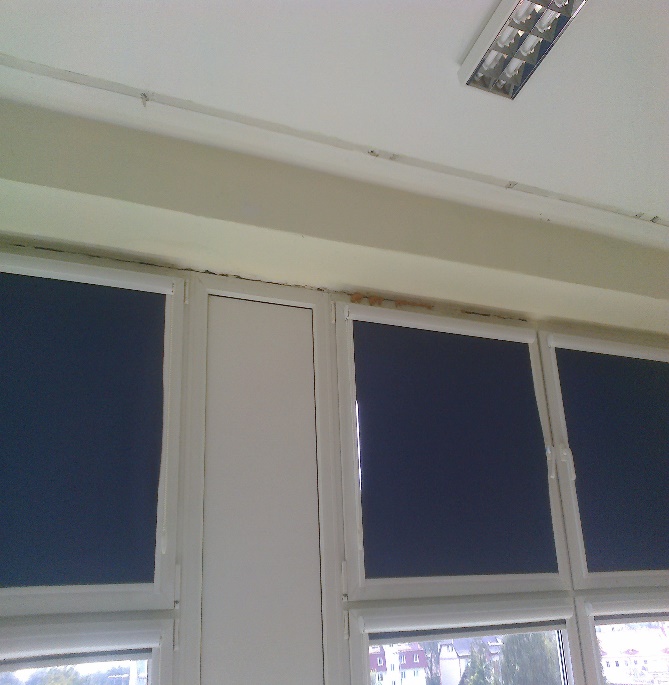 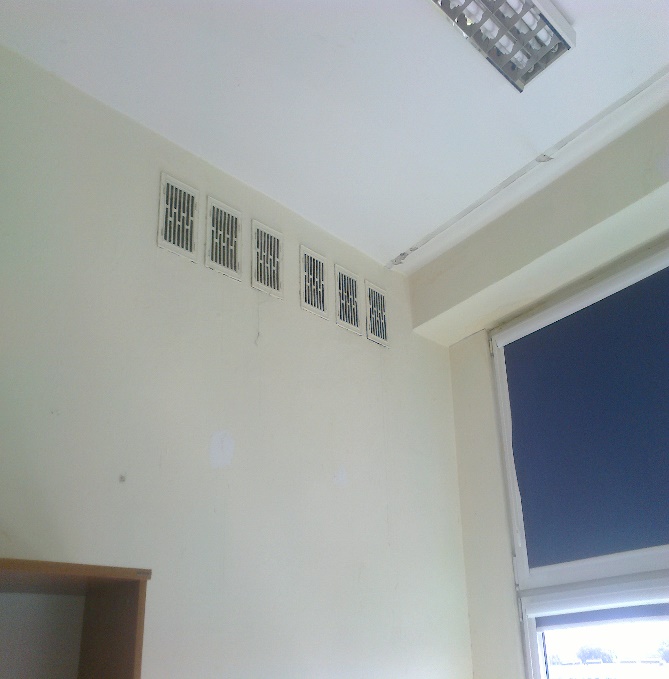 Widok sali j.w.